PŘIHLÁŠKA NA SOUTĚŽ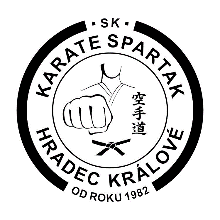 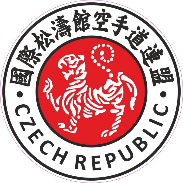 Klub:Klub:Klub:Soutěž: MČR SKIF 2018Soutěž: MČR SKIF 2018Datum: 17.6.2018Kouč:Mobil:E-mail:č.Příjmení a jménoDatum narozeníVěková kategorieSTVKata KumiteKumiteKumiteč.Příjmení a jménoDatum narozeníVěková kategorieSTVKata 1.2.3.4.5.6.7.8.9.10.11.12.13.14.15.